Awards
Pageant: 	1st  – 5th AwardsIndividual	1st  – 5th AwardsTeam/Group: 	1st  – 5th AwardsNovice: 		1st  – 5th AwardsNBTA Rules do not allow NOVICE competitors to receive trophies
Novice: 		won less than 5 – 1st Place AwardsBeginner: 	won less than 5 – 1st Place AwardsIntermediate: 	won less than 8 – 1st Place Awards
General Information
1. Absolutely NO HARD Soled SHOES or HEELS on the gym floor.This includes Participants, Judges, Coaches, Clerks, etc.Soft sole shoes (Dance/Twirl/Jazz/Athletic) must be worn by participants.
2. Snacks and drinks AVAILABLE ALL DAY. CHICK FIL A BOX LUNCH PRE-ORDERS REQUIRED.3. No smoking, eating or drinking in the gym unless in specified areas.  Will cause disqualification.
4. Any misconduct or use of profane language is prohibited.
5. Facility surcharge: $18.
6. Qualified judges for all events of competition.
7. Tabulation errors must be reported within 30 minutes after close of the contest to be corrected. Thereafter results are FINAL.
8. NO REFUNDS will be given.  If potential conflict for High School Football Playoff Game, must be stated on the Registration form.
9. Double entries allowed. Must enter your status level and higher status levelWinning 1st in higher level permanently elevates participant to higher status.
10. No membership fees required, however, NBTA rules will be followed to include NO GYMNASTICS.On-line entry form at: https://www.twirlingsweetsensations.orgFor information call: (210) 488-1950Order of Events:Teams, Modeling, Basic Strut, Presentation, X-Strut, Solo Twirl, Duet/Trio2-Baton, 3-Baton, Show/Rhythmic Twirl (solo individual music events), IBTF Ratings
All Modeling events, all levels:  attire is costume only performed in circle “T” patternNO HARD Soled SHOES or HEELS on the gym floor.Solo and Team Entry Form
CONTEST:  Nov 18, 2023 	DEADLINE: Oct 31, 2023 No Late Entries Accepted – No RefundsTeams will perform first!
Set System will be used following all Modeling and Basic Strut Events.NBTA rules will be in effect. Results will be posted on BAND as tabulation is completed.
NO HARD Soled SHOES or HEELS on the gym floor.  All Pageant Modeling events will be in costume.
Contest age is the child’s age as of 9/1/2023
All Entries must be submitted through the link on the TSS Website under Fall Festival:https://www.twirlingsweetsensations.orgKick-Off Queen Twirl Pageant	              ____Beg____Int____Adv____College	 _____$25.00
Kick-Off Queen Model Pageant 						 _____$15.00
Basic Skills Pageant or  Rising Stars Pageant					 _____$20.00
Best Appearing or  Baby Best Appearing 					 _____$9.00Moms Modeling 	(name of Mom)  					 _____$9.00
Best Costume 							 _____$9.00
First Contest Basic Strut or Rising Stars Basic Strut				 _____$9.00Dad’s Military Strut	 (name of Dad)  					 _____$9.00
First Contest Solo or  Rising Stars Solo					 _____$9.00
Presentation							 _____$9.00
Basic Strut 	& Baby Basic Strut 	____Nov____Beg____Int____Adv 		 _____$9.00Military March		____Nov____Beg____Int____Adv 		 _____$9.00
X-Strut 			____Nov____Beg____Int____Adv____College	 _____$9.00
Solo			____Nov____Beg____Int____Adv____College____Mens	 _____$9.00
2 Baton 			____Nov____Beg____Int____Adv 	 	 _____$9.00
 3 Baton 		              	               ____Beg____Int____Adv		 _____$9.00
Show Twirl (Individual Music-CD/IPOD), UIL Routine, IBTF Ratings			 _____$15.00
Rhythmic Twirl (Individual Music-CD/IPOD) Adv only 				 _____$15.00
Collegiate Twirl (Individual Music-CD/IPOD)					 _____$15.00List all Group entries on separate sheet with names, ages and birth dates as of 9/1/15
Duet Twirl (Combined Age)	 ____0-18____19-24____25-30____31&over		 _____$15.00
Trio - (Average Age)		 ____0-10.9 _____ 11-13.9 _____14+ 		 _____$20.00
Twirl Teams, Dance Twirl Teams, Corp Teams and Half-time Show Teams
(4-8) Small _____$25.00	(9-14) Large _____$35.00	 (15+) X-Large _____$45.00
Age Groups (As per NBTA Rules):  Tiny Tot, Juvenile, Pre-Teen, Junior, Senior, CollegiateRating Events
Contestants will perform for the judge for a comment sheet only and will receive a ribbon award. NO individual music.Fundamentals							 _____$5.00 Interview								 _____$5.00 Best Appearing							 _____$5.00 Basic Strut 			 ____Nov____Beg____Int____Adv		 _____$5.00 Military March 		 ____Nov____Beg____Int____Adv 		 _____$5.00 X-Strut	 ____Nov____Beg____Int____Adv____College	 _____$5.00 Solo			 ____Nov____Beg____Int____Adv____College	 _____$5.00 2 Baton 			 ____Nov____Beg____Int____Adv 		 _____$5.00 3 Baton			               ____Beg____Int____Adv 		 _____$5.00 Duet/Trio								 _____$10.00Money Order/ Cashier checks must be received with Order
Competitive Events				 Total ___________ Rating Events 				 Total ___________ Additional Sets ($2.00 each)			 Total ___________ Facility Surcharge & 1 copy of sets (Individual/Family $20) Total ___________       GRAND TOTAL	         ___________ Payments must be paid on-line with registration.All entries due by October 31, 2023NO contestant can perform unless all entry fees are paid.
NO LATE ENTRIES ACCEPTED Under NO circumstance will late entries be accepted by phone, e-mail or fax.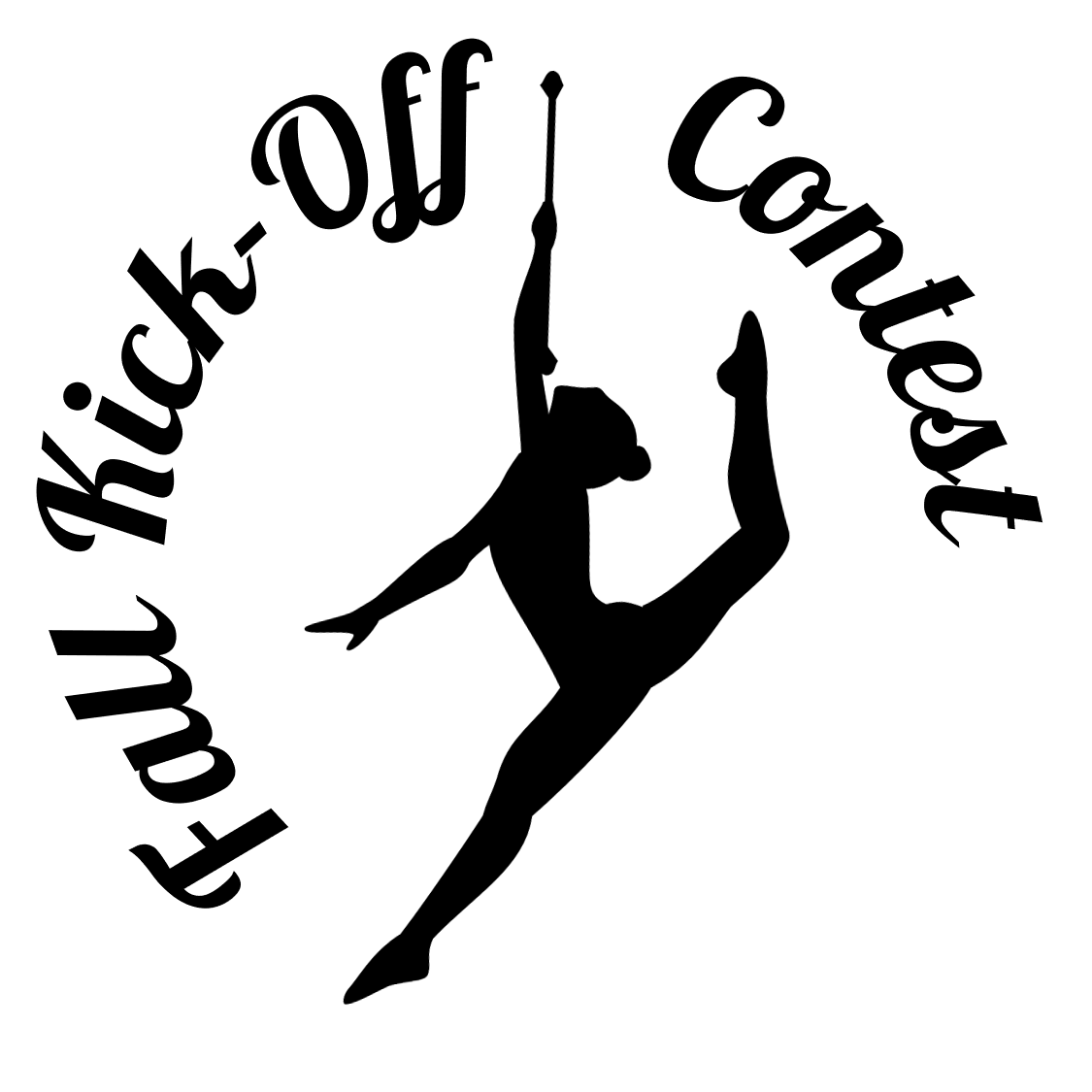 Fall Kick-Off Contest 2023
November 18, 2023
Entry Deadline:  Oct 31stDirector: Michele PangracHosted by: Twirling Sweet Sensations
Fall Kick-Off Contest  is held in the spirit ofsportsmanship and to promote our sport of Baton Twirling.  All organizations are welcome, however NBTA Rules will be followed.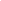 Facility Opens: 8:00amStart Time: 8:30amSet System will be used following all Modeling and Basic Strut Events.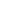 Location:Randolph AFB High School6903 S Sunbelt Dr, San Antonio, TX 782181225 West Perimeter Rd, Universal City, TX 78108New location - beautiful gym with bleachers!*** Special Events ***Special Division – Rising Stars!!
For contestants with social, physical, developmental or special needs, ONLY.  Pageant and individual events. No scores.  All awards!First Contest – Basic Strut
Competitors who have never competed in a Basic Strut event
First Contest – Solo
Competitors who have never competed in a Solo event***Mom’s Modeling - Best Appearing
No Interview - Moms dress in their favorite sportswear and model in Circle T Pattern***Dad’s Military Strut – Military StrutDad’s strut their stuff military style with baton in basic strut squareKick-Off Queen Twirl Pageant
Judged 40% twirling, 40% strut, 20% modelingBasic Skills Pageant:Open to Novice twirlers onlyJudged 40% basic strut, 40% twirling, 20% modeling in costumeNO INTERVIEW
Kick-Off Queen Model Pageant:Judged: 60% modeling, 40% interview following NBTA Modeling score sheet
Terrific Turkey Trick Contest (during the lunch break)
For a small donation, twirlers perform their best trick.  Each competes by level for the Terrific Turkey Trick Award.  (All donations will be given to a food bank to help families in need for the holidays.)